Conozca Sus Operaciones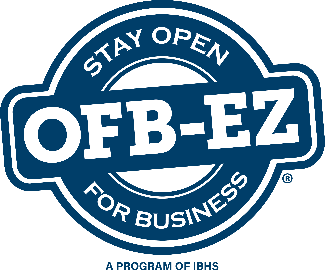 Actualizado:      Siguiente revisión:     FUNCION COMERCIAL:      	Prioridad: 	 Bastante Alta	 Alta 	 Medi	 BajaEmpleado a cargo:  	     Período de tiemp o plazo:      	Pérdida de dinero (o multas impuestas) si no se hiciera:      Prioridad:   ninguna   Legal   Contractual    Regulada   Financiera¿Quién desempeña esta función? (Indique todo lo que aplique)Empleados:      	Proveedores:      	Contactos Clave:      	¿Qué se necesita para realizar esta función? (Indique todo lo que aplique) Empleados:      	Proveedores:      	Contactos Clave:      ¿Quién ayuda a desempeñar esta función? (Indique todo lo que aplique)Empleados:      	Proveedores:      	Contactos Clave:      ¿Quién usa la producción de esta función? (Indique todo lo que aplique)Empleados:      	Proveedores:      	Contactos Clave:      Breve descripción de los procedimientos necesarios para completar la función:      Métodos alternos:      	Notas:      	